      ҠАРАР                                                	                ПОСТАНОВЛЕНИЕ«22» апрель 2020 й.                          № 242                             «22»  апреля  2020 г.О перечнях муниципальных услуг Администрации городского поселения город Баймак муниципального района Баймакский район Республики Башкортостан  В соответствии с Федеральным законом от 27 июля 2010 года N 210-ФЗ «Об организации предоставления государственных и муниципальных услуг», руководствуясь Уставом муниципального района Баймакский район Республики Башкортостан, Администрация городского поселения город Баймак муниципального района Баймакский район Республики Башкортостан,ПОСТАНОВЛЯЕТ:Утвердить перечень муниципальных услуг городского поселения город Баймак муниципального района Баймакский район Республики Башкортостан (Приложение №1).Утвердить перечень муниципальных услуг, предоставление которых возможно в многофункциональных центрах (Приложение №2).Утвердить перечень муниципальных услуг, предоставление которых посредством комплексного запроса не осуществляется (Приложение №3).Опубликовать настоящее постановление на официальном сайте Администрации городского поселения город Баймак муниципального района Баймакский район Республики Башкортостан в информационно-телекоммуникационной сети «Интернет» http://gpbaimak.ru, на информационном стенде по адресу: РБ, г. Баймак, ул. М.Горького, 26Контроль за исполнением настоящего постановления возложить на заместителя главы Яркинбаева С.Р.Глава Администрации 							         Р.Ф. ИсянбаевПриложение №1 Постановления Администрации городского поселения город Баймак муниципального района Баймакский район Республики Башкортостан № __ от______ПЕРЕЧЕНЬ муниципальных услуг городского поселения город Баймак Баймакский район Республики БашкортостанПриложение №2 Постановления Администрации городского поселения город Баймак муниципального района Баймакский район Республики Башкортостан № ______ от _______Перечень муниципальных услуг, предоставление которых возможно в многофункциональных центрахРеализация преимущественного права субъектов малого и среднего предпринимательства при отчуждении недвижимого имущества, находящегося в муниципальной собственности муниципального образованияПредоставление муниципального имущества в аренду, безвозмездное пользование, доверительное управлениеПредоставление земельного участка, находящегося в муниципальной собственности муниципального образования или государственная собственность на который не разграничена, гражданам в собственность бесплатно для индивидуального жилищного строительстваПредоставление земельных участков, находящихся в муниципальной собственности муниципального образования или государственная собственность на которые не разграничена, гражданам для индивидуального жилищного строительства, ведения личного подсобного хозяйства в границах населенного пункта, садоводства, гражданам и крестьянским (фермерским) хозяйствам для осуществления крестьянским (фермерским) хозяйством его деятельностиПредоставление в безвозмездное пользование земельных участков, находящихся в муниципальной собственности муниципального образования или государственная собственность на которые не разграничена, без проведения торговПредоставление в постоянное (бессрочное) пользование земельных участков, находящихся в муниципальной собственности муниципального образования или государственная собственность на которые не разграничена, без проведения торговПредоставление в аренду земельных участков, находящихся в муниципальной собственности муниципального образования или государственная собственность на которые не разграничена, без проведения торговПредоставление в собственность земельных участков, находящихся в муниципальной собственности муниципального образования или государственная собственность на которые не разграничена, без проведения торговУтверждение схемы расположения земельного участка или земельных участков на кадастровом плане территорииПродажа земельных участков, находящихся в муниципальной собственности муниципального образования или государственная собственность на которые не разграничена, на которых расположены здания, сооружения, собственникам таких зданий, сооружений либо помещений в нихЗаключение соглашения об установлении сервитута в отношении земельных участков, находящихся в муниципальной собственности муниципального образования или государственная собственность на которые не разграниченаЗаключение соглашения о перераспределении земель и (или) земельных участков, находящихся в муниципальной собственности муниципального образования или государственная собственность на которые не разграничена, и земельных участков, находящихся в частной собственностиВыдача разрешения на использование земель или земельных участков, находящихся в муниципальной собственности муниципального образования или государственная собственность на которые не разграничена, без предоставления земельных участков и установления сервитутаУстановление публичного сервитута в отношении земельных участков и (или) земель для их использования в целях, предусмотренных статьей 39.37 Земельного кодекса Российской ФедерацииВыдача специального разрешения на движение по автомобильным дорогам транспортных средств, осуществляющих перевозки тяжеловесных и (или) крупногабаритных грузовПередача жилых помещений муниципального жилищного фонда в собственность граждан в порядке приватизацииПризнание в установленном порядке помещения жилым помещением, жилого помещения непригодным для проживания, многоквартирного дома аварийным и подлежащим сносу или реконструкцииСогласование проведения переустройства и (или) перепланировки помещения в многоквартирном доме  Выдача решения о переводе или об отказе в переводе жилого помещения в нежилое или нежилого помещения в жилое помещениеПризнание садового дома жилым домом и жилого дома – садовым домомПризнание граждан малоимущими в целях постановки их на учет в качестве нуждающихся в жилых помещенияхПринятие на учет граждан в качестве нуждающихся в жилых помещенияхПредоставление в установленном порядке жилых помещений муниципального жилищного фонда по договорам социального наймаПредоставление разрешения на осуществление земляных работ Предоставление порубочного билета и (или) разрешения на пересадку деревьев и кустарниковПриложение №3 Постановления Администрации городского поселения город Баймак муниципального района Баймакский район Республики Башкортостан №___ от ________________Перечень муниципальных услуг, предоставление которых посредством комплексного запроса не осуществляетсяРеализация преимущественного права субъектов малого и среднего предпринимательства при отчуждении недвижимого имущества, находящегося в муниципальной собственности муниципального образованияПредоставление муниципального имущества в аренду, безвозмездное пользование, доверительное управлениеПредоставление земельного участка, находящегося в муниципальной собственности муниципального образования или государственная собственность на который не разграничена, гражданам в собственность бесплатно для индивидуального жилищного строительстваПредоставление земельных участков, находящихся в муниципальной собственности муниципального образования или государственная собственность на которые не разграничена, гражданам для индивидуального жилищного строительства, ведения личного подсобного хозяйства в границах населенного пункта, садоводства, гражданам и крестьянским (фермерским) хозяйствам для осуществления крестьянским (фермерским) хозяйством его деятельностиПредоставление в безвозмездное пользование земельных участков, находящихся в муниципальной собственности муниципального образования или государственная собственность на которые не разграничена, без проведения торговПредоставление в постоянное (бессрочное) пользование земельных участков, находящихся в муниципальной собственности муниципального образования или государственная собственность на которые не разграничена, без проведения торговПредоставление в аренду земельных участков, находящихся в муниципальной собственности муниципального образования или государственная собственность на которые не разграничена, без проведения торговПредоставление в собственность земельных участков, находящихся в муниципальной собственности муниципального образования или государственная собственность на которые не разграничена, без проведения торговПродажа земельных участков, находящихся в муниципальной собственности муниципального образования или государственная собственность на которые не разграничена, на которых расположены здания, сооружения, собственникам таких зданий, сооружений либо помещений в нихЗаключение соглашения об установлении сервитута в отношении земельных участков, находящихся в муниципальной собственности муниципального образования или государственная собственность на которые не разграниченаЗаключение соглашения о перераспределении земель и (или) земельных участков, находящихся в муниципальной собственности муниципального образования или государственная собственность на которые не разграничена, и земельных участков, находящихся в частной собственностиВыдача разрешения на использование земель или земельных участков, находящихся в муниципальной собственности муниципального образования или государственная собственность на которые не разграничена, без предоставления земельных участков и установления сервитутаУстановление публичного сервитута в отношении земельных участков и (или) земель для их использования в целях, предусмотренных статьей 39.37 Земельного кодекса Российской ФедерацииВыдача специального разрешения на движение по автомобильным дорогам транспортных средств, осуществляющих перевозки тяжеловесных и (или) крупногабаритных грузовПередача жилых помещений муниципального жилищного фонда в собственность граждан в порядке приватизацииПризнание в установленном порядке помещения жилым помещением, жилого помещения непригодным для проживания, многоквартирного дома аварийным и подлежащим сносу или реконструкцииСогласование проведения переустройства и (или) перепланировки помещения в многоквартирном доме  Выдача решения о переводе или об отказе в переводе жилого помещения в нежилое или нежилого помещения в жилое помещениеПризнание садового дома жилым домом и жилого дома – садовым домомПредоставление в установленном порядке жилых помещений муниципального жилищного фонда по договорам социального наймаБАШҠОРТОСТАН РЕСПУБЛИКАҺЫБАЙМАҠ РАЙОНЫМУНИЦИПАЛЬ РАЙОНЫНЫҢБАЙМАҠ ҠАЛАҺЫҠАЛА БИЛӘМӘҺЕХАКИМИӘТЕ453630, БР, Баймаҡ ҡалаһы, Горький урамы, 26тел.:/факс 3-50-50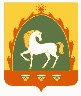 РЕСПУБЛИКА БАШКОРТОСТАНАДМИНИСТРАЦИЯГОРОДСКОГО ПОСЕЛЕНИЯГОРОД БАЙМАКМУНИЦИПАЛЬНОГО РАЙОНАБАЙМАКСКИЙ РАЙОН
453630, РБ, г. Баймак, ул.М.Горького, 26Тел/факс 3-50-50N муниципальной услугиНаименование муниципальной услугиИдентификационный признак муниципальной услугиНаименование и реквизиты нормативного правового акта, устанавливающего предоставление муниципальной услуги, утверждающего административный регламент и (или) стандарт качества предоставления муниципальной услуги (при наличии утвержденных нормативных правовых актов)Показатели, характеризующие объем муниципальной услуги(в соответствующих единицах измерения)Наименование исполнительного органа,организации, которые предоставляют муниципальную услугу Результат предоставления муниципальной услуги (для получателя)Категория получателей муниципальной услугиКатегория платности муниципальной услуги(для получателя)123456789Земельные и имущественные отношенияЗемельные и имущественные отношенияЗемельные и имущественные отношенияЗемельные и имущественные отношенияЗемельные и имущественные отношенияЗемельные и имущественные отношенияЗемельные и имущественные отношенияЗемельные и имущественные отношенияЗемельные и имущественные отношенияЗемельные и имущественные отношенияРеализация преимущественного права субъектов малого и среднего предпринимательства при отчуждении недвижимого имущества, находящегося в муниципальной собственности муниципального образованияуслугаПостановление Администрации  городского поселения город Баймак № 244 от 22.04.2020 г.Количество договоров купли-продажиАдминистрация городского поселения город БаймакДоговор купли-продажи имущества, отказ в продаже муниципального имуществаФизические и юридические лицабесплатноПредоставление муниципального имущества в аренду, безвозмездное пользование, доверительное управлениеуслугаПостановление Администрации  городского поселения город Баймак №220 от 15.04.2020 г. Количество  договоров аренды, безвозмездного пользования, доверительного управленияАдминистрация городского поселения город БаймакДоговор аренды, безвозмездного пользования, доверительного управления, уведомление об отказе в заключении договора аренды, безвозмездного пользования, доверительного управленияФизические и юридические лицабесплатноПредоставление земельного участка, находящегося в муниципальной собственности муниципального образования или государственная собственность на который не разграничена, гражданам в собственность бесплатно для индивидуального жилищного строительствауслугаПостановление Администрации  городского поселения город Баймак № 222 от 15.04.2020 гКоличество постановлений о предоставлении земельных участковАдминистрация городского поселения город Баймакрешение органа местного самоуправления о предоставлении однократно и бесплатно земельного участка для индивидуального жилищного строительства, договор о предоставлении земельного участка в собственность бесплатно и акт приема-передачи земельного участка к указанному договору;- отказ в предоставлении однократно и бесплатно земельного участка для индивидуального жилищного строительства.Физические лицабесплатноПредоставление земельных участков, находящихся в муниципальной собственности муниципального образования или государственная собственность на которые не разграничена, гражданам для индивидуального жилищного строительства, ведения личного подсобного хозяйства в границах населенного пункта, садоводства, гражданам и крестьянским (фермерским) хозяйствам для осуществления крестьянским (фермерским) хозяйством его деятельностиуслугаПостановление Администрации  городского поселения город Баймак № 228 от 15.04.2020 г.Количество проектов договоров, решений, уведомлений об отказе в предоставлении услугиАдминистрация городского поселения город Баймак1)проект договора купли-продажи земельного участка, если не требуется образование испрашиваемого земельного участка или уточнение его границ;          2) проект договора аренды земельного участка, если не требуется образование испрашиваемого земельного участка или уточнение его границ;         3) решение об отказе в предоставлении земельного участка по основаниям, предусмотренным статьей 39.16 Земельного кодекса Российской Федерации (до дня опубликования извещения о предоставлении земельного участка);3) решение об отказе Заявителю в предоставлении земельного участка без проведения аукциона, и о проведении аукциона по продаже земельного участка или аукциона на право заключения договора аренды земельного участка для целей, указанных в заявлении о предоставлении земельного участка, если не требуется образование испрашиваемого земельного участка или уточнение его границ (со дня опубликования извещения о предоставлении земельного участка (далее – мотивированный отказ в предоставлении муниципальной услуги).Физические лицабесплатноПредоставление в безвозмездное пользование земельных участков, находящихся в муниципальной собственности муниципального образования или государственная собственность на которые не разграничена, без проведения торговуслугаПостановление Администрации  городского поселения город Баймак № 230 от 15.04.2020 г.Количество заключенных договоров безвозмездного пользования земельными м участкамиАдминистрация городского поселения город БаймакПредоставление в безвозмездное пользование земельных участков, уведомление об отказеФизические и юридические лицаБесплатноПредоставление в постоянное (бессрочное) пользование земельных участков, находящихся в муниципальной собственности муниципального образования или государственная собственность на которые не разграничена, без проведения торговуслугаПостановление Администрации  городского поселения город Баймак № 223 от 15.04.2020 г.Количество  решений о предоставлении в постоянное (бессрочное) пользование земельного участкаАдминистрация городского поселения город БаймакПредоставление в постоянное (бессрочное) пользование земельных участков, уведомление об отказе в предоставленииорганы государственные и муниципальные учреждения (бюджетные, казенные, автономные); казенные предприятия; центры исторического наследия президентов Российской Федерации, прекративших исполнение своих полномочийбесплатноПредоставление в аренду земельных участков,  находящихся в муниципальной собственности муниципального образования или государственная собственность на которые не разграничена, без проведения торговуслугаПостановление Администрации  городского поселения город Баймак № 231 от 15.04.2020 гКоличество договоров о предоставлении в аренду земельных участковАдминистрация городского поселения город БаймакДоговор аренды земельного участка, уведомление об отказе в предоставлении земельного участкаФизические и юридические лицабесплатноПредоставление в собственность земельных участков, находящихся в муниципальной собственности муниципального образования или государственная собственность на которые не разграничена, без проведения торговуслугаПостановление Администрации  городского поселения город Баймак № 232 от 15.04.2020 гКоличество договоров купли-продажиАдминистрация городского поселения город БаймакДоговор купли-продажи земельного участка, уведомление об отказе в предоставлении в собственность земельного участкаФизические и юридически лицабесплатноУтверждение схемы расположения земельного участка или земельных участков на кадастровом плане территорииуслугаПостановление Администрации  городского поселения город Баймак № 245 от 22.04.2020 г.Количество решений об утверждении схемы расположены земельного участка Администрация городского поселения город Баймак  утверждение схемы расположения земельного участка или земельных участков на кадастровом плане территории, отказ в утверждении схемыФизические и юридические лицабесплатноПродажа земельных участков, находящихся в муниципальной собственности муниципального образования или государственная собственность на которые не разграничена, на которых расположены здания, сооружения, собственникам таких зданий, сооружений либо помещений в нихуслугаПостановление Администрации  городского поселения город Баймак № 234 от 15.04.2020 гКоличество договоров купли-продажиАдминистрация городского поселения город БаймакДоговор купли-продажи, уведомление об отказе в продаже земельного участкаФизические и юридические лицабесплатноЗаключение соглашения об установлении сервитута в отношении земельных участков, находящихся в муниципальной собственности муниципального образования или государственная собственность на которые не разграниченауслугаПостановление Администрации  городского поселения город Баймак №225 от 15.04.2020 гКоличество  соглашений об установлении сервитутовАдминистрация городского поселения город Баймак  уведомление о возможности заключения соглашения об установлении сервитута в предложенных заявителем границах; предложения о заключении соглашения об установлении сервитута в иных границах с приложением схемы границ сервитута на кадастровом плане территории; решения об отказе в установлении сервитута с указанием оснований такого отказаФизические и юридические лицабесплатноЗаключение соглашения о перераспределении земель и (или) земельных участков, находящихся в муниципальной собственности муниципального образования или государственная собственность на которые не разграничена, и земельных участков, находящихся в частной собственностиуслугаПостановление Администрации  городского поселения город Баймак №233 от 15.04.2020 г.Количество соглашений о перераспределении земельАдминистрация городского поселения город Баймакпроект соглашения о перераспределении земельных участков;мотивированный отказ в заключении соглашения.Физические и юридические лицабесплатноВыдача разрешения на использование земель или земельных участков, находящихся в муниципальной собственности муниципального образования или государственная собственность на которые не разграничена, без предоставления земельных участков и установления сервитутауслугаПостановление Администрации  городского поселения город Баймак № 229 от 15.04.2020 г.Количество разрешенийАдминистрация городского поселения город Баймакразрешение на использование земель или земельных участков, находящихся в муниципальной собственности муниципального образования или государственная собственность на которые не разграничена, без предоставления земельных участков и установления сервитута, уведомление об отказе в выдаче разрешенияФизические и юридические лицабесплатноУстановление публичного сервитута в отношении земельных участков и (или) земель для их использования в целях, предусмотренных статьей 39.37 Земельного кодекса Российской ФедерацииуслугаПостановление Администрации  городского поселения город Баймак №219 от 15.04.2020 г.Количество решенийАдминистрация городского поселения город Баймакрешение об установлении публичного сервитута;  решение об отказе в установлении публичного сервитута.юридические лицабесплатноАвтомобильные дороги и дорожная деятельностьАвтомобильные дороги и дорожная деятельностьАвтомобильные дороги и дорожная деятельностьАвтомобильные дороги и дорожная деятельностьАвтомобильные дороги и дорожная деятельностьАвтомобильные дороги и дорожная деятельностьАвтомобильные дороги и дорожная деятельностьАвтомобильные дороги и дорожная деятельностьАвтомобильные дороги и дорожная деятельностьАвтомобильные дороги и дорожная деятельность1Выдача специального разрешения на движение по автомобильным дорогам транспортных средств, осуществляющих перевозки тяжеловесных и (или) крупногабаритных грузов   услугаПостановление Администрации  городского поселения город Баймак №235 от 15.04.2020 г. Количество выданных разрешенийАдминистрация городского поселения город БаймакВыдача специального разрешения на движение по автомобильным дорогам транспортных средств, осуществляющих перевозки тяжеловесных и (или) крупногабаритных грузов, уведомление об отказе в предоставлении услугиФизические и юридические лицаУплачивается госпошлинаЖилищный фонд, реализация полномочий в сфере обеспечения граждан жильемЖилищный фонд, реализация полномочий в сфере обеспечения граждан жильемЖилищный фонд, реализация полномочий в сфере обеспечения граждан жильемЖилищный фонд, реализация полномочий в сфере обеспечения граждан жильемЖилищный фонд, реализация полномочий в сфере обеспечения граждан жильемЖилищный фонд, реализация полномочий в сфере обеспечения граждан жильемЖилищный фонд, реализация полномочий в сфере обеспечения граждан жильемЖилищный фонд, реализация полномочий в сфере обеспечения граждан жильемЖилищный фонд, реализация полномочий в сфере обеспечения граждан жильемЖилищный фонд, реализация полномочий в сфере обеспечения граждан жильем1Передача жилых помещений муниципального жилищного фонда в собственность граждан в порядке приватизацииуслугаПостановление Администрации №218 от 15.04.2020 гКоличество договоров о передаче жилых помещенийАдминистрация городского поселения город БаймакДоговор о передаче жилого помещения, уведомление об отказе в приватизацииФизические   лицабесплатно2Признание в установленном порядке помещения жилым помещением, жилого помещения непригодным для проживания, многоквартирного дома аварийным и подлежащим сносу или реконструкцииуслугаПостановление Администрации №213  от 07.04.2020 г.Количество  заключений межведомственной комиссииАдминистрация городского поселения город Баймак Постановление администрацииФизические и юридические лицабесплатно3Согласование проведения переустройства и (или) перепланировки помещения в многоквартирном доме  услугаПостановление Администрации № 272 от Количество согласованийАдминистрация городского поселения город Баймак решение о согласовании переустройства и (или) перепланировки помещения в многоквартирном доме, мотивированный отказФизические и юридические лицабесплатно 4Выдача решения о переводе или об отказе в переводе жилого помещения в нежилое или нежилого помещения в жилое помещениеуслугаПостановление Администрации №274 от 15.04.2020 г. изменённый Количество выданных разрешенийАдминистрация городского поселения город Баймакрешение о переводе или об отказе в переводе жилого помещения в нежилое или нежилого помещения в жилое помещениеФизические и юридические лицабесплатно5Признание садового дома жилым домом и жилого дома – садовым домомуслугаПостановление Администрации №204 от 06.04.2020 гКоличество выданных разрешенийАдминистрация городского поселения город Баймакрешение о признании садового дома жилым домом;решение об отказе в признании садового дома жилым домом;решение о признании жилого дома садовым домом;решение об отказе в признании жилого дома садовым домом.Физические и юридические лицабесплатно6Признание граждан малоимущими в целях постановки их на учет в качестве нуждающихся в жилых помещенияхуслугаПостановление Администрации №___ от ______Количество рассмотренных заявленийАдминистрация городского поселения город Баймакрешение о признании гражданина малоимущим в целях постановки на учет в качестве нуждающегося в жилом помещение. Мотивированный отказФизические лицабесплатно7Принятие на учет граждан в качестве нуждающихся в жилых помещенияхуслугаПостановление Администрации №205 от 06.04.2020 гКоличество рассмотренных заявленийАдминистрация городского поселения город БаймакПринятие на учет граждан в качестве нуждающихся в жилых помещениях, мотивированный отказФизические лицабесплатно8Предоставление в установленном порядке жилых помещений муниципального жилищного фонда по договорам социального наймауслугаПостановление администрации №236 от 15.04.2020 г.Количество предоставленных жилых помещенийАдминистрация городского поселения город Баймакрешение о предоставлении жилых помещений по договору социального найма, договор социального найма;мотивированный отказ в предоставлении жилого помещения по договору социального найма.Физические   лицабесплатноПрочие услугиПрочие услугиПрочие услугиПрочие услугиПрочие услугиПрочие услугиПрочие услугиПрочие услугиПрочие услуги1Предоставление разрешения на осуществление  земляных работ услугаПостановление Администрации №221 от 15.04.2020 г.Количество выданных разрешенийАдминистрация городского поселения город Баймак    Разрешение на осуществление земляных работФизические и юридические лицабесплатно2Предоставление порубочного билета и (или) разрешения на пересадку деревьев и кустарниковуслугаПостановление Администрации №275 от ________Количество выданных билетов и разрешенийАдминистрация городского поселения город Баймак    Порубочный билет, разрешение на пересадку деревьев и кустарников, мотивированный отказФизические и юридические лицабесплатно